Vergabevermerk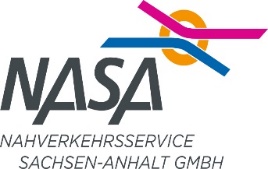 für private AntragstellerVergabevermerk zum Förderantrag / Zuwendungsbescheid / Zahlungsantrag vom HinweisZu jeder Vergabe ist ein Vergabevermerk zu erstellen. Grundsätzlich sind mindestens 3 vergleichbare Angebote je Leistung bzw. Los einzuholen. Die Angebote müssen vergleichbar sein. Vergleichbarkeit liegt vor, wenn wesentliche Leistungsmerkmale und Ausstattung ähnlich sind, z. B. durch Vorgabe eines Leistungsverzeichnisses oder einer konkreten Aufgabenstellung. Diese Angebote müssen in einem gewissen Zeitrahmen liegen und zum Zeitpunkt der Auftragsvergabe gültig sein. Ist das wirtschaftlichste Angebot nicht das preiswerteste, so ist dieses nachvollziehbar und plausibel zu begründen. Preissteigerungen bzw. größere Abweichungen des vereinbarten Preises von den Angeboten sind der Bewilligungsstelle vor Auftragsvergabe zu melden und ggf. muss diesen zugestimmt werden.AntragstellerVorhabenAktenzeichenKostenstelleBezeichnung der LeistungBezeichnung der LeistungAngebotName des AnbietersName des AnbietersAngebotssumme (Preise ohne MwSt.)123Begründung für die Vergabeentscheidung: Auftragsvergabe erfolgte an den preisgünstigsten Bieter () Auftragsvergabe erfolgte an  mit folgender Begründung:Datum und Unterschrift
des Antragstellers: